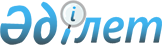 О внесении изменений в решение Туркестанского областного маслихата от 12 декабря 2018 года № 33/347-VI "Об областном бюджете на 2019-2021 годы"
					
			С истёкшим сроком
			
			
		
					Решение Туркестанского областного маслихата от 12 июля 2019 года № 40/424-VI. Зарегистрировано Департаментом юстиции Туркестанской области 18 июля 2019 года № 5144. Прекращено действие в связи с истечением срока
      В соответствии с пунктом 4 статьи 106, пунктом 1 статьи 111 Бюджетного кодекса Республики Казахстан от 4 декабря 2008 года, подпунктом 1) пункта 1 статьи 6 Закона Республики Казахстан от 23 января 2001 года "О местном государственном управлении и самоуправлении в Республике Казахстан" Туркестанский областной маслихат РЕШИЛ:
      1. Внести в решение Туркестанского областного маслихата от 12 декабря 2018 года № 33/347-VI "Об областном бюджете на 2019-2021 годы" (зарегистрировано в реестре государственной регистрации нормативных правовых актов за № 4843, опубликовано 29 декабря 2018 года в газете "Южный Казахстан" и эталонном контрольном банке нормативных правовых актов Республики Казахстан в электронном виде 3 января 2019 года) следующие изменения:
      пункт 1 изложить в следующей редакции:
      "1. Утвердить областной бюджет Туркестанской области на 2019-2021 годы согласно приложениям 1, 2 и 3 соответственно, в том числе на 2019 год в следующих объемах:
      1) доходы – 672 689 936 тысяч тенге, в том числе:
      налоговые поступления – 18 596 138 тысяч тенге;
      неналоговые поступления – 3 110 557 тысяч тенге;
      поступления от продажи основного капитала – 15 000 тысяч тенге;
      поступления трансфертов – 650 968 241 тысяч тенге;
      2) затраты – 669 155 262 тысяч тенге;
      3) чистое бюджетное кредитование – 10 955 741 тысяч тенге, в том числе:
      бюджетные кредиты – 13 261 566 тысяч тенге;
      погашение бюджетных кредитов – 2 305 825 тысяч тенге;
      4) сальдо по операциям с финансовыми активами – 3 856 094 тысяч тенге, в том числе:
      приобретение финансовых активов – 3 856 094 тысяч тенге;
      5) дефицит бюджета – - 11 277 161 тысяч тенге;
      6) финансирование дефицита бюджета – 11 277 161 тысяч тенге.";
      пункт 5 изложить в следующей редакции:
      "5. Учесть, что в областном бюджете на 2019 год предусмотрены целевые текущие трансферты районным (городов областного значения) бюджетам, в том числе по:
      управлению развития человеческого потенциала области;
      управлению культуры области;
      управлению физической культуры и спорта области;
      управлению архитектуры и градостроительства области;
      управлению пассажирского транспорта и автомобильных дорог области;
      управлению природных ресурсов и регулирования природопользования области;
      территориальному органу уполномоченных органов в области чрезвычайных ситуаций природного и техногенного характера, гражданской обороны, финансируемому из областного бюджета;
      управлению энергетики и жилищно-коммунального хозяйства области;
      аппарату акима области.
      Распределение указанных трансфертов районным (городов областного значения) бюджетам осуществляется на основании постановления акимата области.";
      в пункте 10 цифры "330 000" заменить цифрами "150 000";
      приложение 1 к указанному решению изложить в новой редакции согласно приложению к настоящему решению.
      2. Государственному учреждению "Аппарат Туркестанского областного маслихата" в порядке, установленном законодательными актами Республики Казахстан, обеспечить:
      1) государственную регистрацию настоящего решения в территориальном органе юстиции;
      2) в течение десяти календарных дней со дня государственной регистрации настоящего решения направление его копии в бумажном и электронном виде на казахском и русском языках в Республиканское государственное предприятие на праве хозяйственного ведения "Институт законодательства и правовой информации Республики Казахстан" Министерства юстиции Республики Казахстан для официального опубликования и включения в Эталонный контрольный банк нормативных правовых актов Республики Казахстан;
      3) размещение настоящего решения на интернет-ресурсе Туркестанского областного маслихата после его официального опубликования.
      3. Настоящее решение вводится в действие с 1 января 2019 года. Областной бюджет на 2019 год
					© 2012. РГП на ПХВ «Институт законодательства и правовой информации Республики Казахстан» Министерства юстиции Республики Казахстан
				
      Председатель сессии,

      секретарь областного маслихата

К. Балабиев
Приложение к решению
Туркестанского областного
маслихата от 12 июля 2019
года № 40/424-VIПриложение 1 к решению
Туркестанского областного
маслихата от 12 декабря
2019 года № 33/347-VI
Категория
Категория
Категория
Наименование 
Сумма, тысяч тенге
Класс
Класс
Сумма, тысяч тенге
Подкласс
Подкласс
Сумма, тысяч тенге
1
1
1
1
2
3
I. Доходы
672 689 936
Налоговые поступления
18 596 138
1
Налоговые поступления
18 596 138
01
Подоходный налог
8 295 880
2
Индивидуальный подоходный налог
8 295 880
03
Социальный налог
8 714 567
1
Социальный налог
8 714 567
05
Внутренние налоги на товары, работы и услуги
1 585 691
3
Поступления за использование природных и других ресурсов
1 238 691
4
Сборы за ведение предпринимательской и профессиональной деятельности
347 000
Неналоговые поступления
3 110 557
2
Неналоговые поступления
3 110 557
01
Доходы от государственной собственности
350 557
1
Поступления части чистого дохода государственных предприятий
36 241
3
Дивиденды на государственные пакеты акций, находящиеся в государственной собственности
274 394
5
Доходы от аренды имущества, находящегося в государственной собственности
25 000
7
Вознаграждения по кредитам, выданным из государственного бюджета
14 922
04
Штрафы, пени, санкции, взыскания, налагаемые государственными учреждениями, финансируемыми из государственного бюджета, а также содержащимися и финансируемыми из бюджета (сметы расходов) Национального Банка Республики Казахстан
1 560 000
1
Штрафы, пени, санкции, взыскания, налагаемые государственными учреждениями, финансируемыми из государственного бюджета, а также содержащимися и финансируемыми из бюджета (сметы расходов) Национального Банка Республики Казахстан, за исключением поступлений от организаций нефтяного сектора
1 560 000
06
Прочие неналоговые поступления
1 200 000
1
Прочие неналоговые поступления
1 200 000
Поступления от продажи основного капитала
15 000
3
Поступления от продажи основного капитала
15 000
01
Продажа государственного имущества, закрепленного за государственными учреждениями
15 000
1
Продажа государственного имущества, закрепленного за государственными учреждениями
15 000
Поступления трансфертов
650 968 241
4
Поступления трансфертов
650 968 241
01
Трансферты из нижестоящих органов государственного управления
47 844 601
2
Трансферты из районных (городов областного значения) бюджетов
47 844 601
02
Трансферты из вышестоящих органов государственного управления
603 123 640
1
Трансферты из республиканского бюджета
603 123 640
Функциональная группа Наименование
Функциональная группа Наименование
Функциональная группа Наименование
Функциональная группа Наименование
Функциональная группа Наименование
Сумма, тысяч тенге
Функциональная подгруппа
Функциональная подгруппа
Функциональная подгруппа
Функциональная подгруппа
Сумма, тысяч тенге
Администратор бюджетных программ
Администратор бюджетных программ
Администратор бюджетных программ
Сумма, тысяч тенге
Программа
Программа
Сумма, тысяч тенге
1
1
1
1
2
3
II. Затраты
669 155 262
01
Государственные услуги общего характера
14 354 729
1
Представительные, исполнительные и другие органы, выполняющие общие функции государственного управления
5 762 692
110
Аппарат маслихата области
113 616
001
Услуги по обеспечению деятельности маслихата области
113 616
120
Аппарат акима области
5 237 052
001
Услуги по обеспечению деятельности акима области
1 995 461
004
Капитальные расходы государственного органа
113 388
007
Капитальные расходы подведомственных государственных учреждений и организаций
1 024
009
Обеспечение и проведение выборов акимов городов районного значения, сел, поселков, сельских округов
33 224
013
Обеспечение деятельности Ассамблеи народа Казахстана области
213 955
113
Целевые текущие трансферты из местных бюджетов
2 880 000
282
Ревизионная комиссия области
412 024
001
Услуги по обеспечению деятельности ревизионной комиссии области
412 024
2
Финансовая деятельность
336 199
718
Управление государственных закупок области
132 761
001
Услуги по реализации государственной политики в области государственных закупок на местном уровне
132 761
751
Управление финансов и государственных активов области
203 438
001
Услуги по реализации государственной политики в области исполнения местного бюджета и управления коммунальной собственностью
191 734
009
Приватизация, управление коммунальным имуществом, постприватизационная деятельность и регулирование споров, связанных с этим
2 052
013
Капитальные расходы государственного органа
9 652
5
Планирование и статистическая деятельность
440 581
750
Управление стратегии и экономического развития области
440 581
001
Услуги по реализации государственной политики в области формирования и развития экономической политики, системы государственного планирования
440 581
9
Прочие государственные услуги общего характера
7 815 257
269
Управление по делам религий области
241 365
001
Услуги по реализации государственной политики в сфере религиозной деятельности на местном уровне
57 232
005
Изучение и анализ религиозной ситуации в регионе
184 133
271
Управление строительства области
7 573 892
061
Развитие объектов государственных органов
7 573 892
02
Оборона
2 767 641
1
Военные нужды
410 896
120
Аппарат акима области
410 896
010
Мероприятия в рамках исполнения всеобщей воинской обязанности
51 521
011
Подготовка территориальной обороны и территориальная оборона областного масштаба
359 375
2
Организация работы по чрезвычайным ситуациям
2 356 745
120
Аппарат акима области
1 416 178
012
Мобилизационная подготовка и мобилизация областного масштаба
122 167
014
Предупреждение и ликвидация чрезвычайных ситуаций областного масштаба
1 294 011
271
Управление строительства области
187 938
002
Развитие объектов мобилизационной подготовки и чрезвычайных ситуаций
187 938
287
Территориальный орган, уполномоченных органов в области чрезвычайных ситуаций природного и техногенного характера, гражданской обороны, финансируемый из областного бюджета
752 629
002
Капитальные расходы территориального органа и подведомственных государственных учреждений
400 158
004
Предупреждение и ликвидация чрезвычайных ситуаций областного масштаба
31 755
113
Целевые текущие трансферты из местных бюджетов
320 716
03
Общественный порядок, безопасность, правовая, судебная, уголовно-исполнительная деятельность
11 577 403
1
Правоохранительная деятельность
10 683 931
252
Исполнительный орган внутренних дел, финансируемый из областного бюджета
9 868 410
001
Услуги по реализации государственной политики в области обеспечения охраны общественного порядка и безопасности на территории области
7 101 399
003
Поощрение граждан, участвующих в охране общественного порядка
2 525
006
Капитальные расходы государственного органа
2 764 486
271
Управление строительства области
815 521
003
Развитие объектов органов внутренних дел 
745 046
053
Строительство объектов общественного порядка и безопасности
70 475
9
Прочие услуги в области общественного порядка и безопасности
893 472
738
Управление по делам семьи, детей и молодежи области
893 472
001
Услуги по реализации государственной политики на местном уровне в сфере укрепления института семьи, гендерного равенства, защиты прав и законных интересов женщин, детей и молодежи
371 878
004
Реализация мероприятий в сфере молодежной политики
300 148
032
Капитальные расходы подведомственных государственных учреждений и организаций
221 446
04
Образование
76 676 646
1
Дошкольное воспитание и обучение
1 936 457
753
Управление развития человеческого потенциала области
1 936 457
027
Целевые текущие трансферты районным (городов областного значения) бюджетам на реализацию государственного образовательного заказа в дошкольных организациях образования
1 936 457
2
Начальное, основное среднее и общее среднее образование
53 204 259
271
Управление строительства области
23 461 419
079
Целевые трансферты на развитие районным (городов областного значения) бюджетам на строительство и реконструкцию объектов начального, основного среднего и общего среднего образования
23 345 860
086
Строительство и реконструкция объектов начального, основного среднего и общего среднего образования
115 559
285
Управление физической культуры и спорта области
2 539 283
006
Дополнительное образование для детей и юношества по спорту
2 069 779
007
Общеобразовательное обучение одаренных в спорте детей в специализированных организациях образования
469 504
753
Управление развития человеческого потенциала области
27 203 557
003
Общеобразовательное обучение по специальным образовательным учебным программам
2 308 052
006
Общеобразовательное обучение одаренных детей в специализированных организациях образования
2 986 041
053
Целевые текущие трансферты районным (городов областного значения) бюджетам на апробирование подушевого финансирования организаций среднего образования
286 771
078
Целевые текущие трансферты районным (городов областного значения) бюджетам на увеличение оплаты труда учителей и педагогов-психологов организаций начального, основного и общего среднего образования
21 622 693
4
Техническое и профессиональное, послесреднее образование
13 939 403
271
Управление строительства области
79 048
099
Строительство и реконструкция объектов технического, профессионального и послесреднего образования
79 048
753
Управление развития человеческого потенциала области
13 396 072
024
Подготовка специалистов в организациях технического и профессионального образования
13 396 072
754
Управление общественного здоровья области
464 283
043
Подготовка специалистов в организациях технического и профессионального, послесреднего образования
456 627
044
Оказание социальной поддержки обучающимся по программам технического и профессионального, послесреднего образования
7 656
5
Переподготовка и повышение квалификации специалистов
3 518 845
120
Аппарат акима области
29 755
019
Обучение участников избирательного процесса
29 755
753
Управление развития человеческого потенциала области
3 295 247
052
Повышение квалификации, подготовка и переподготовка кадров в рамках Государственной программы развития продуктивной занятости и массового предпринимательства на 2017 – 2021 годы "Еңбек"
3 295 247
754
Управление общественного здоровья области
193 843
005
Повышение квалификации и переподготовка кадров
193 843
6
Высшее и послевузовское образование
23 132
753
Управление развития человеческого потенциала области
23 132
057
Подготовка специалистов с высшим, послевузовским образованием и оказание социальной поддержки обучающимся
23 132
9
Прочие услуги в области образования
4 054 550
753
Управление развития человеческого потенциала области
4 054 550
001
Услуги по реализации государственной политики на местном уровне в области развития человеческого потенциала
284 423
005
Приобретение и доставка учебников, учебно-методических комплексов для областных государственных учреждений образования
68 778
007
Проведение школьных олимпиад, внешкольных мероприятий и конкурсов областного масштаба
400 715
011
Обследование психического здоровья детей и подростков и оказание психолого-медико-педагогической консультативной помощи населению
676 732
013
Капитальные расходы государственного органа
10 810
019
Присуждение грантов областным государственным учреждениям образования за высокие показатели работы
23 758
029
Методическая работа
257 386
067
Капитальные расходы подведомственных государственных учреждений и организаций
1 231 840
113
Целевые текущие трансферты из местных бюджетов
1 100 108
05
Здравоохранение
20 622 655
2
Охрана здоровья населения
8 166 233
271
Управление строительства области
7 181 115
038
Строительство и реконструкция объектов здравоохранения
7 181 115
754
Управление общественного здоровья области
985 118
007
Пропаганда здорового образа жизни
181 882
041
Дополнительное обеспечение гарантированного объема бесплатной медицинской помощи по решению местных представительных органов областей
802 474
042
Проведение медицинской организацией мероприятий, снижающих половое влечение, осуществляемые на основании решения суда
762
3
Специализированная медицинская помощь
4 714 290
754
Управление общественного здоровья области
4 714 290
027
Централизованный закуп и хранение вакцин и других медицинских иммунобиологических препаратов для проведения иммунопрофилактики населения
4 714 290
5
Другие виды медицинской помощи
58 106
754
Управление общественного здоровья области
58 106
029
Областные базы специального медицинского снабжения
58 106
9
Прочие услуги в области здравоохранения
7 684 026
754
Управление общественного здоровья области
7 684 026
001
Услуги по реализации государственной политики на местном уровне в области общественного здоровья
245 375
003
Капитальные расходы государственных органов здравоохранения
2 300
004
Капитальные расходы медицинских организаций здравоохранения
7 191 368
016
Обеспечение граждан бесплатным или льготным проездом за пределы населенного пункта на лечение
67 269
018
Информационно-аналитические услуги в области здравоохранения
47 277
023
Социальная поддержка медицинских и фармацевтических работников, направленных для работы в сельскую местность
130 437
06
Социальная помощь и социальное обеспечение
45 674 335
1
Социальное обеспечение
38 167 337
256
Управление координации занятости и социальных программ области
37 409 757
002
Предоставление специальных социальных услуг для престарелых и инвалидов в медико-социальных учреждениях (организациях) общего типа, в центрах оказания специальных социальных услуг, в центрах социального обслуживания
635 437
012
Предоставление специальных социальных услуг для детей-инвалидов в государственных медико-социальных учреждениях (организациях) для детей с нарушениями функций опорно-двигательного аппарата, в центрах оказания специальных социальных услуг, в центрах социального обслуживания
292 069
013
Предоставление специальных социальных услуг для инвалидов с психоневрологическими заболеваниями, в психоневрологических медико-социальных учреждениях (организациях), в центрах оказания специальных социальных услуг, в центрах социального обслуживания
908 954
014
Предоставление специальных социальных услуг для престарелых, инвалидов, в том числе детей-инвалидов, в реабилитационных центрах
536 010
049
Целевые текущие трансферты районным (городов областного значения) бюджетам на выплату государственной адресной социальной помощи
34 798 986
056
Целевые текущие трансферты районным (городов областного значения) бюджетам на внедрение консультантов по социальной работе и ассистентов в Центрах занятости населения
238 301
271
Управление строительства области
162 632
039
Строительство и реконструкция объектов социального обеспечения
162 632
738
Управление по делам семьи, детей и молодежи области
594 948
015
Социальное обеспечение сирот, детей, оставшихся без попечения родителей
518 295
016
Обеспечение защиты прав и интересов детей, находящихся в воспитательных учреждениях
76 653
2
Социальная помощь
1 373 757
256
Управление координации занятости и социальных программ области
1 373 757
003
Социальная поддержка инвалидов
1 373 757
9
Прочие услуги в области социальной помощи и социального обеспечения
6 133 241
256
Управление координации занятости и социальных программ области
5 979 991
001
Услуги по реализации государственной политики на местном уровне в области обеспечения занятости и реализации социальных программ для населения
238 210
007
Капитальные расходы государственного органа 
6 250
018
Размещение государственного социального заказа в неправительственных организациях
109 800
037
Целевые текущие трансферты районным (городов областного значения) бюджетам на реализацию мероприятий, направленных на развитие рынка труда в рамках Государственной программы развития продуктивной занятости и массового предпринимательства на 2017 – 2021 годы "Еңбек"
4 222 062
044
Реализация миграционных мероприятий на местном уровне
25 200
045
Целевые текущие трансферты районным (городов областного значения) бюджетам на обеспечение прав и улучшение качества жизни инвалидов в Республике Казахстан 
886 899
053
Услуги по замене и настройке речевых процессоров к кохлеарным имплантам
12 915
067
Капитальные расходы подведомственных государственных учреждений и организаций
478 655
263
Управление внутренней политики области
28 113
077
Обеспечение прав и улучшение качества жизни инвалидов в Республике Казахстан
28 113
270
Управление по инспекции труда области
125 137
001
Услуги по реализации государственной политики в области регулирования трудовых отношений на местном уровне
125 137
07
Жилищно-коммунальное хозяйство
51 209 515
1
Жилищное хозяйство
21 015 761
251
Управление земельных отношений области
3 190 393
011
Целевые текущие трансферты районным (городов областного значения) бюджетам на изъятие земельных участков для государственных нужд
3 190 393
271
Управление строительства области
17 825 368
014
Целевые трансферты на развитие районным (городов областного значения) бюджетам на строительство и (или) реконструкцию жилья коммунального жилищного фонда
14 837 595
027
Целевые трансферты на развитие районным (городов областного значения) бюджетам на развитие и (или) обустройство инженерно-коммуникационной инфраструктуры
2 987 773
2
Коммунальное хозяйство
30 193 754
279
Управление энергетики и жилищно-коммунального хозяйства области
30 193 754
001
Услуги по реализации государственной политики на местном уровне в области энергетики и жилищно-коммунального хозяйства
224 453
010
Целевые трансферты на развитие районным (городов областного значения) бюджетам на развитие системы водоснабжения и водоотведения
5 046 797
030
Целевые трансферты на развитие районным (городов областного значения) бюджетам на развитие системы водоснабжения и водоотведения в сельских населенных пунктах
11 888 334
032
Субсидирование стоимости услуг по подаче питьевой воды из особо важных групповых и локальных систем водоснабжения, являющихся безальтернативными источниками питьевого водоснабжения
2 341 427
113
Целевые текущие трансферты из местных бюджетов
6 658 151
114
Целевые трансферты на развитие из местных бюджетов
4 034 592
08
Культура, спорт, туризм и информационное пространство
8 861 360
1
Деятельность в области культуры
2 433 976
262
Управление культуры области
2 229 195
001
Услуги по реализации государственной политики на местном уровне в области культуры
109 257
003
Поддержка культурно-досуговой работы
361 761
004
Увековечение памяти деятелей государства
005
Обеспечение сохранности историко-культурного наследия и доступа к ним
625 152
006
Развитие государственного языка и других языков народа Казахстана
11 626
007
Поддержка театрального и музыкального искусства
1 104 674
113
Целевые текущие трансферты из местных бюджетов
16 725
271
Управление строительства области
204 781
016
Развитие объектов культуры
204 781
2
Спорт
3 363 906
271
Управление строительства области
231 480
017
Развитие объектов спорта
231 480
285
Управление физической культуры и спорта области
3 132 426
001
Услуги по реализации государственной политики на местном уровне в сфере физической культуры и спорта
95 004
002
Проведение спортивных соревнований на областном уровне
171 012
003
Подготовка и участие членов областных сборных команд по различным видам спорта на республиканских и международных спортивных соревнованиях
2 019 981
005
Капитальные расходы государственного органа
2 300
032
Капитальные расходы подведомственных государственных учреждений и организаций
131 400
113
Целевые текущие трансферты из местных бюджетов
712 729
3
Информационное пространство
2 186 746
262
Управление культуры области
186 329
008
Обеспечение функционирования областных библиотек
186 329
263
Управление внутренней политики области
944 235
007
Услуги по проведению государственной информационной политики 
944 235
755
Управление цифровизации, государственных услуг и архивов области
1 056 182
001
Услуги по реализации государственной политики на местном уровне в области информатизации, оказания государственных услуг, управления архивным делом
435 624
003
Обеспечение сохранности архивного фонда
485 506
009
Капитальные расходы государственного органа
9 864
032
Капитальные расходы подведомственных государственных учреждений и организаций
125 188
4
Туризм
107 074
271
Управление строительства области
107 074
089
Развитие объектов туризма
107 074
9
Прочие услуги по организации культуры, спорта, туризма и информационного пространства
769 658
263
Управление внутренней политики области
433 348
001
Услуги по реализации государственной внутренней политики на местном уровне 
433 348
286
Управление туризма и внешних связей области
336 310
001
Услуги по реализации государственной политики на местном уровне в сфере туризма и внешних связей
113 572
004
Регулирование туристской деятельности 
222 738
09
Топливно-энергетический комплекс и недропользование
19 979 582
1
Топливо и энергетика
2 945 568
279
Управление энергетики и жилищно-коммунального хозяйства области
2 945 568
007
Развитие теплоэнергетической системы
51 000
011
Целевые трансферты на развитие районным (городов областного значения) бюджетам на развитие теплоэнергетической системы
2 788 696
081
Организация и проведение поисково-разведочных работ на подземные воды для хозяйственно-питьевого водоснабжения населенных пунктов
105 872
9
Прочие услуги в области топливно-энергетического комплекса и недропользования
17 034 014
279
Управление энергетики и жилищно-коммунального хозяйства области
17 034 014
070
Целевые трансферты на развитие районным (городов областного значения) бюджетам на развитие газотранспортной системы
17 034 014
10
Сельское, водное, лесное, рыбное хозяйство, особо охраняемые природные территории, охрана окружающей среды и животного мира, земельные отношения
38 793 700
1
Сельское хозяйство
32 420 697
255
Управление сельского хозяйства области
32 166 697
001
Услуги по реализации государственной политики на местном уровне в сфере сельского хозяйства
345 483
002
Поддержка семеноводства 
706 125
003
Капитальные расходы государственного органа
6 900
014
Субсидирование стоимости услуг по доставке воды сельскохозяйственным товаропроизводителям
43 314
016
Обеспечение закладки и выращивания многолетних насаждений плодово-ягодных культур и винограда
291 155
019
Услуги по распространению и внедрению инновационного опыта
250 951
020
Субсидирование повышения урожайности и качества продукции растениеводства, удешевление стоимости горюче-смазочных материалов и других товарно-материальных ценностей, необходимых для проведения весенне-полевых и уборочных работ, путем субсидирования производства приоритетных культур
3 490 172
028
Услуги по транспортировке ветеринарных препаратов до пункта временного хранения
40 866
029
Мероприятия по борьбе с вредными организмами сельскохозяйственных культур
84 000
030
Централизованный закуп ветеринарных препаратов по профилактике и диагностике энзоотических болезней животных, услуг по их профилактике и диагностике, организация их хранения и транспортировки (доставки) местным исполнительным органам районов (городов областного значения)
390 667
041
Удешевление сельхозтоваропроизводителям стоимости гербицидов, биоагентов (энтомофагов) и биопрепаратов, предназначенных для обработки сельскохозяйственных культур в целях защиты растений
432 462
045
Определение сортовых и посевных качеств семенного и посадочного материала
30 938
047
Субсидирование стоимости удобрений (за исключением органических)
4 300 000
050
Возмещение части расходов, понесенных субъектом агропромышленного комплекса, при инвестиционных вложениях
9 170 492
051
Субсидирование в рамках гарантирования и страхования займов субъектов агропромышленного комплекса
93 750
053
Субсидирование развития племенного животноводства, повышение продуктивности и качества продукции животноводства
8 000 000
055
Субсидирование процентной ставки по кредитным и лизинговым обязательствам в рамках направления по финансовому оздоровлению субъектов агропромышленного комплекса
370
056
Субсидирование ставок вознаграждения при кредитовании, а также лизинге на приобретение сельскохозяйственных животных, техники и технологического оборудования
2 963 148
057
Субсидирование затрат перерабатывающих предприятий на закуп сельскохозяйственной продукции для производства продуктов ее глубокой переработки в сфере животноводства
208 400
059
Субсидирование затрат ревизионных союзов сельскохозяйственных кооперативов на проведение внутреннего аудита сельскохозяйственных кооперативов
57 772
060
Частичное гарантирование по микрокредитам в рамках Государственной программы развития продуктивной занятости и массового предпринимательства на 2017 – 2021 годы "Еңбек"
374 126
061
Субсидирование операционных затрат микрофинансовых организаций в рамках Государственной программы развития продуктивной занятости и массового предпринимательства на 2017 – 2021 годы "Еңбек"
135 606
067
Капитальные расходы подведомственных государственных учреждений и организаций
750 000
271
Управление строительства области
254 000
020
Развитие объектов сельского хозяйства
254 000
2
Водное хозяйство
2 174 778
255
Управление сельского хозяйства области
2 174 778
068
Обеспечение функционирования водохозяйственных сооружений, находящихся в коммунальной собственности
2 174 778
3
Лесное хозяйство
2 490 241
254
Управление природных ресурсов и регулирования природопользования области
2 490 241
005
Охрана, защита, воспроизводство лесов и лесоразведение
2 489 454
006
Охрана животного мира
787
4
Рыбное хозяйство
181 740
255
Управление сельского хозяйства области
181 740
034
Cубсидирование повышения продуктивности и качества товарного рыбоводства
181 740
5
Охрана окружающей среды
1 314 823
254
Управление природных ресурсов и регулирования природопользования области
1 235 418
001
Услуги по реализации государственной политики в сфере охраны окружающей среды на местном уровне
163 011
008
Мероприятия по охране окружающей среды
27 104
010
Содержание и защита особо охраняемых природных территорий
488 493
032
Капитальные расходы подведомственных государственных учреждений и организаций
299 110
113
Целевые текущие трансферты из местных бюджетов
257 700
271
Управление строительства области
79 405
022
Развитие объектов охраны окружающей среды
79 405
6
Земельные отношения
211 421
251
Управление земельных отношений области
93 588
001
Услуги по реализации государственной политики в области регулирования земельных отношений на территории области
93 588
729
Управление земельной инспекции области
117 833
001
Услуги по реализации государственной политики на местном уровне в сфере контроля за использованием и охраной земель
117 833
11
Промышленность, архитектурная, градостроительная и строительная деятельность
3 090 248
2
Архитектурная, градостроительная и строительная деятельность
3 090 248
271
Управление строительства области
352 998
001
Услуги по реализации государственной политики на местном уровне в области строительства
193 723
005
Капитальные расходы государственного органа 
1 323
114
Целевые трансферты на развитие из местных бюджетов
157 952
272
Управление архитектуры и градостроительства области
2 587 057
001
Услуги по реализации государственной политики в области архитектуры и градостроительства на местном уровне
194 913
004
Капитальные расходы государственного органа 
16 071
032
Капитальные расходы подведомственных государственных учреждений и организаций
16 737
113
Целевые текущие трансферты из местных бюджетов
2 359 336
724
Управление государственного архитектурно-строительного контроля области
150 193
001
Услуги по реализации государственной политики на местном уровне в сфере государственного архитектурно-строительного контроля
147 091
003
Капитальные расходы государственного органа
3 102
12
Транспорт и коммуникации
41 714 792
1
Автомобильный транспорт
29 883 041
268
Управление пассажирского транспорта и автомобильных дорог области
29 883 041
002
Развитие транспортной инфраструктуры
2 483 232
003
Обеспечение функционирования автомобильных дорог
13 682 321
027
Целевые текущие трансферты районным (городов областного значения) бюджетам на финансирование приоритетных проектов транспортной инфраструктуры
2 006 621
028
Реализация приоритетных проектов транспортной инфраструктуры
11 710 867
9
Прочие услуги в сфере транспорта и коммуникаций
11 831 751
268
Управление пассажирского транспорта и автомобильных дорог области
11 831 751
001
Услуги по реализации государственной политики на местном уровне в области транспорта и коммуникаций 
757 767
005
Субсидирование пассажирских перевозок по социально значимым межрайонным (междугородним) сообщениям
259 077
113
Целевые текущие трансферты из местных бюджетов
10 814 907
13
Прочие
44 659 295
1
Регулирование экономической деятельности
68 657
271
Управление строительства области
68 657
040
Развитие инфраструктуры специальных экономических зон, индустриальных зон, индустриальных парков
68 657
3
Поддержка предпринимательской деятельности и защита конкуренции
3 306 539
266
Управление предпринимательства и индустриально-инновационного развития области
2 071 247
005
Поддержка частного предпринимательства в рамках Государственной программы поддержки и развития бизнеса "Дорожная карта бизнеса-2020"
160 000
008
Поддержка предпринимательской деятельности
123 379
010
Субсидирование процентной ставки по кредитам в рамках Государственной программы поддержки и развития бизнеса "Дорожная карта бизнеса-2020"
1 322 000
011
Частичное гарантирование кредитов малому и среднему бизнесу в рамках Государственной программы поддержки и развития бизнеса "Дорожная карта бизнеса-2020"
80 000
027
Частичное гарантирование по микрокредитам в рамках Государственной программы развития продуктивной занятости и массового предпринимательства на 2017 – 2021 годы "Еңбек"
335 868
082
Предоставление государственных грантов молодым предпринимателям для реализации новых бизнес-идей в рамках Государственной программы поддержки и развития бизнеса "Дорожная карта бизнеса-2020"
50 000
279
Управление энергетики и жилищно-коммунального хозяйства области
1 235 292
024
Развитие индустриальной инфраструктуры в рамках Государственной программы поддержки и развития бизнеса "Дорожная карта бизнеса-2020"
1 235 292
9
Прочие
41 284 099
262
Управление культуры области
349 416
050
Целевые текущие трансферты районным (городов областного значения) бюджетам на реализацию мероприятий по социальной и инженерной инфраструктуре в сельских населенных пунктах в рамках проекта "Ауыл-Ел бесігі"
349 416
266
Управление предпринимательства и индустриально-инновационного развития области
208 979
001
Услуги по реализации государственной политики на местном уровне в области развития предпринимательства и индустриально-инновационной деятельности
191 443
004
Реализация мероприятий в рамках государственной поддержки индустриально-инновационной деятельности
17 536
268
Управление пассажирского транспорта и автомобильных дорог области
2 794 279
052
Целевые текущие трансферты районным (городов областного значения) бюджетам на реализацию мероприятий по социальной и инженерной инфраструктуре в сельских населенных пунктах в рамках проекта "Ауыл-Ел бесігі"
2 794 279
271
Управление строительства области
13 626 413
078
Развитие инженерной инфраструктуры в рамках Программы развития регионов до 2020 года
4 581 413
087
Целевые текущие трансферты районным (городов областного значения) бюджетам на приобретение служебного жилья для передислоцированных государственных служащих в связи с переносом областного центра в город Туркестан
9 000 000
096
Выполнение государственных обязательств по проектам государственно-частного партнерства 
45 000
279
Управление энергетики и жилищно-коммунального хозяйства области
570 434
035
Целевые трансферты на развитие районным (городов областного значения) бюджетам на развитие инженерной инфраструктуры в рамках Программы развития регионов до 2020 года
480 434
096
Выполнение государственных обязательств по проектам государственно-частного партнерства 
90 000
285
Управление физической культуры и спорта области
86 304
050
Целевые текущие трансферты районным (городов областного значения) бюджетам на реализацию мероприятий по социальной и инженерной инфраструктуре в сельских населенных пунктах в рамках проекта "Ауыл-Ел бесігі"
86 304
750
Управление стратегии и экономического развития области
587 382
003
Разработка или корректировка, а также проведение необходимых экспертиз технико-экономических обоснований местных бюджетных инвестиционных проектов и конкурсных документаций проектов государственно-частного партнерства, концессионных проектов, консультативное сопровождение проектов государственно-частного партнерства и концессионных проектов
460 382
096
Выполнение государственных обязательств по проектам государственно-частного партнерства
127 000
751
Управление финансов и государственных активов области
22 130 261
012
Резерв местного исполнительного органа области
150 000
059
Целевые текущие трансферты районным (городов областного значения) бюджетам на повышение заработной платы отдельных категорий гражданских служащих, работников организаций, содержащихся за счет средств государственного бюджета, работников казенных предприятий
21 313 919
060
Целевые текущие трансферты районным (городов областного значения) бюджетам на повышение заработной платы отдельных категорий административных государственных служащих
666 342
753
Управление развития человеческого потенциала области
905 131
076
Целевые текущие трансферты районным (городов областного значения) бюджетам на реализацию мероприятий по социальной и инженерной инфраструктуре в сельских населенных пунктах в рамках проекта "Ауыл-Ел бесігі"
810 631
096
Выполнение государственных обязательств по проектам государственно-частного партнерства
94 500
754
Управление общественного здоровья области
25 500
096
Выполнение государственных обязательств по проектам государственно-частного партнерства
25 500
14
Обслуживание долга
104 040
1
Обслуживание долга
104 040
751
Управление финансов и государственных активов области
104 040
004
Обслуживание долга местных исполнительных органов
12 000
016
Обслуживание долга местных исполнительных органов по выплате вознаграждений и иных платежей по займам из республиканского бюджета
92 040
15
Трансферты
289 069 321
1
Трансферты
289 069 321
751
Управление финансов и государственных активов области
289 069 321
007
Субвенции
205 440 813
011
Возврат неиспользованных (недоиспользованных) целевых трансфертов
12 198
024
Целевые текущие трансферты из нижестоящего бюджета на компенсацию потерь вышестоящего бюджета в связи с изменением законодательства
44 238 914
026
Целевые текущие трансферты из вышестоящего бюджета на компенсацию потерь нижестоящих бюджетов в связи с изменением законодательства
39 377 396
III. Чистое бюджетное кредитование
10 955 741
Функциональная группа Наименование
Функциональная группа Наименование
Функциональная группа Наименование
Функциональная группа Наименование
Функциональная группа Наименование
Функциональная группа Наименование
Функциональная подгруппа
Функциональная подгруппа
Функциональная подгруппа
Функциональная подгруппа
Администратор бюджетных программ
Администратор бюджетных программ
Администратор бюджетных программ
Программа
Программа
Бюджетные кредиты
13 261 566
06
Социальная помощь и социальное обеспечение
585 000
9
Прочие услуги в области социальной помощи и социального обеспечения
585 000
266
Управление предпринимательства и индустриально-инновационного развития области
585 000
006
Предоставление бюджетных кредитов для содействия развитию предпринимательства в рамках Государственной программы развития продуктивной занятости и массового предпринимательства на 2017 – 2021 годы "Еңбек"
585 000
07
Жилищно-коммунальное хозяйство
5 628 000
1
Жилищное хозяйство
5 628 000
271
Управление строительства области
5 628 000
009
Кредитование районных (городов областного значения) бюджетов на проектирование и (или) строительство жилья
5 628 000
10
Сельское, водное, лесное, рыбное хозяйство, особо охраняемые природные территории, охрана окружающей среды и животного мира, земельные отношения
6 430 490
1
Сельское хозяйство
5 082 140
255
Управление сельского хозяйства области
5 082 140
037
Предоставление бюджетных кредитов для содействия развитию предпринимательства в рамках Государственной программы развития продуктивной занятости и массового предпринимательства на 2017 – 2021 годы "Еңбек"
5 082 140
9
Прочие услуги в области сельского, водного, лесного, рыбного хозяйства, охраны окружающей среды и земельных отношений
1 348 350
750
Управление стратегии и экономического развития области
1 348 350
007
Бюджетные кредиты местным исполнительным органам для реализации мер социальной поддержки специалистов
1 348 350
13
Прочие
618 076
3
Поддержка предпринимательской деятельности и защита конкуренции
618 076
266
Управление предпринимательства и индустриально-инновационного развития области
618 076
069
Кредитование на содействие развитию предпринимательства в областных центрах и моногородах
618 076
Категория
Категория
Категория
Категория
Наименование
Сумма, тысяч тенге
Класс
Класс
Класс
Сумма, тысяч тенге
Подкласс
Подкласс
Сумма, тысяч тенге
Специфика
Специфика
Погашение бюджетных кредитов
2 305 825
5
Погашение бюджетных кредитов
2 305 825
01
Погашение бюджетных кредитов
2 305 825
1
Погашение бюджетных кредитов, выданных из государственного бюджета
2 305 825
IV. Сальдо по операциям с финансовыми активами
3 856 094
Функциональная группа Наименование
Функциональная группа Наименование
Функциональная группа Наименование
Функциональная группа Наименование
Функциональная группа Наименование
Сумма, тысяч тенге
Функциональная подгруппа
Функциональная подгруппа
Функциональная подгруппа
Функциональная подгруппа
Сумма, тысяч тенге
Администратор бюджетных программ
Администратор бюджетных программ
Администратор бюджетных программ
Сумма, тысяч тенге
Программа
Программа
Сумма, тысяч тенге
Приобретение финансовых активов
3 856 094
13
Прочие
3 856 094
9
Прочие
3 856 094
266
Управление предпринимательства и индустриально-инновационного развития области
3 856 094
065
Формирование или увеличение уставного капитала юридических лиц
3 856 094
V. Дефицит (профицит) бюджета
-11 277 161
VI. Финансирование дефицита (использование профицита) бюджета
11 277 161